Ευκαρπία, ....... / ........ / 2020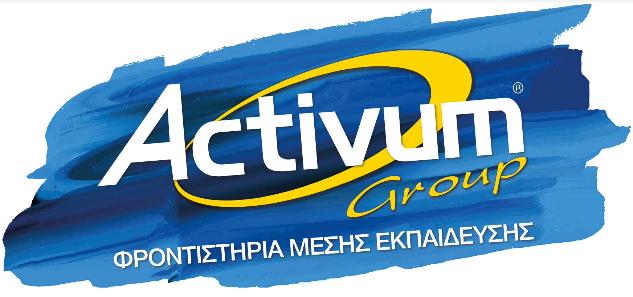 ΕΚΔΗΛΩΣΗ ΕΝΔΙΑΦΕΡΟΝΤΟΣ1. ΣΤΟΙΧΕΙΑΌνοματεπώνυμο........................................................ΗΜ/Γέννησης: ......../......../........Πατρώνυμο: ............................................... Μητρώνυμο: .............................................. Διεύθυνση: ................................................................. Τηλέφωνο σπίτι: .....................Περιοχή: ......................................... Κινητό Πατέρα: ...................................................................................Κινητό Μητέρας: ................................................................................Email Γονέα    : ……………………………………………………………………………….Τάξη: ............................... Λύκειο: .............................. Γυμνάσιο: ................................Κατεύθυνση: ..................................................................................................................Ιδιαιτερότητες: ...............................................................................................................ΕΠΙΘΥΜΩ ΝΑ ΕΠΙΚΟΙΝΩΝΉΣΕΤΕ ΜΑΖΊ ΜΟΥ ΜΕΣΩ ΤΗΛΕΦΩΝΟΥ ΣΤΟ ΤΗΛΈΦΩΝΟ ………………………………………………………. Ή ΜΕΣΩ ΒΙΝΤΕΟΚΛΗΣΗΣ ΣΤΟ SKYPE ΜΕ ΤΟ ΟΝΟΜΑ  ………………………………….. ………………………………………..